Annex Cwww.food.gov.ukHelp us shape our policies consultationMEAT OFFICIAL CONTROL CHARGES – PROPOSAL TO REMOVE PLANT INSPECTION ASSISTANT DISCOUNTConsultation questions and response sheetRespondent information
Please mark the box that best describes you as a respondent. If 'Other', please specify in the box below.Please mark the box(es) to indicate which sector of industry best describes your interest in the consultation.Consultation backgroundThis consultation concerns proposals to remove only the PIA element of the discount system introduced from 2016/17.  This minor part of the discount system only applies to poultry and rabbit slaughterhouses operating PIA systems.  The main discount system introduced from 2016/17 for all slaughterhouses and game handling establishments is not part of this proposal.  The main discount system applies to all slaughterhouses and game handling establishments charged for meat official controls under European legislation ((EC)882/2004) and domestic legislation (the Meat (Official Controls Charges) (England) Regulations 2009 and the Meat (Official Controls Charges) (Wales) Regulations 2009).1.	Do you currently operate a Plant Inspection Assistant (PIA) system at your poultry or rabbit slaughterhouse?2	Do you agree with the proposal to remove the supplementary PIA discount?3.	If you disagree with the proposal to remove the supplementary discount please outline:a)	the impact on your business; andb)	any alternative proposals you have in respect of the operation of PIA systems.4.	In order to mitigate the impact of the removal of the PIA discount having wider impact options are proposed and estimates are provided in Annex B.  Option A is based on increasing the Official Veterinarian and Meat Hygiene Inspector poultry sector hours in the discount calculation by a factor of an additional 0.7 and Option B is based on increasing the hours by a fixed number.  Please state your preferred option below.  If you select neither Option A or B please outline your alternative proposals in the comments section below.5.	If you are the Food Business Operator of a poultry or rabbit slaughterhouse that does not currently operate a Plant Inspection Assistant (PIA) system how did the existence of a supplementary PIA discount affect your view on whether or not to implement a PIA system?6.	Would you be prepared to be contacted by FSA staff to clarify any of the responses you have made? If you are prepared to be contacted please provide contact details below:Thank you for taking the time to let us have your views. We do not intend to acknowledge individual responses unless you place an 'X' in the box below.  Acknowledgements will only be sent by email.Thank you for taking time to respond to this consultation.Completed responses should be sent to the address shown before 25 January 2019.Send by post to: PIA ConsultationFinanceFood Standards AgencyFoss HouseKings PoolPeasholme GreenYorkYO1 7PRSend by e-mail to: finance.consultation@food.gov.ukIndividualFood Business OperatorOtherIndustry representative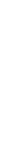 If you are responding on behalf of an organisation as an industry representative, please explain how the views of the members of that organisation were assembled (eg how you consulted the group(s), the size of the group(s) and the type(s) of stakeholder you represent):PoultryPoultry with PIAsOtherYesNoNot applicableStrongly agreeAgreeNeither agree or disagreeDisagreeStrongly disagreeOption ANeither of theseComments:YesNo